         Муниципальное бюджетное общеобразовательное учреждение                         "Кусакская средняя общеобразовательная школа"Рабочая  программа по внеурочной образовательной деятельности «Я - исследователь»(Социального  направления) «Начальная школа XXI века»под редакцией профессора Н.Ф.Виноградовой2 класс(на 2015-2016 учебный год)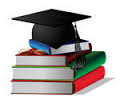                                                                                        Разработала:                                                                                        учитель начальных классов                                                                                       Дзюбак Наталья Николаевнас. Кусак,  2015 годПояснительная записка.Новые стандарты образования предполагают внесение значительных изменений в структуру и содержание, цели и задачи образования, смещение акцентов с одной задачи — вооружить учащегося знаниями — на другую — формировать у него общеучебные умения и навыки, как основу учебной деятельности. Учебная деятельность школьника должна быть освоена им в полной мере, со стороны всех своих компонентов: ученик должен быть ориентирован на нахождение общего способа решения задач (выделение учебной задачи), хорошо владеть системой действий, позволяющих решать эти задачи (учебные действия); уметь самостоятельно контролировать процесс своей учебной работы (контроль) и адекватно оценивать качество его выполнения (оценка), только тогда ученик становится субъектом учебной деятельности.Одним из способов превращения ученика в субъект учебной деятельности является его участие в исследовательской деятельности.Исследовательская деятельность является средством освоения действительности и его главные цели – установление истины, развитие умения работать с информацией, формирование исследовательского стиля мышления.Особенно это актуально для учащихся начальной школы, поскольку именно на этом этапе учебная деятельность является ведущей и определяет развитие главных познавательных особенностей развивающейся личности. Результатом этой деятельности является формирование познавательных мотивов, исследовательских умений, субъективно новых для учащихся знаний и способов деятельности.Исследовательская практика ребенка интенсивно может развиваться в сфере дополнительного образования на внеклассных и внеурочных занятиях.     Исследовательская деятельность позволяет привлекать к работе разные категории участников образовательного процесса (учащихся, родителей, учителей), создает условия для работы с семьей, общения детей и взрослых, их самовыражения и самоутверждения, развития творческих способностей, предоставляет возможность для отдыха и удовлетворения своих потребностей.Так возникла идея объединить детей и взрослых для обучения их исследовательской деятельности.Ее актуальностьосновывается на интересе, потребностях учащихся и их родителей. В программе удачно сочетаются взаимодействие школы с семьей, творчество и развитие, эмоциональное благополучие детей и взрослых. Она способствует ознакомлению с организацией коллективного и индивидуального исследования, обучению в действии, побуждает к наблюдениям и экспериментированию, опирается на собственный жизненный опыт, позволяет чередовать коллективную и индивидуальную деятельность.Актуальность проектной деятельности сегодня осознается всеми. ФГОС нового поколения требует использования в образовательном процессе технологий деятельностного типа, методы проектно-исследовательской деятельности определены как одно из условий реализации основной образовательной программы начального общего образования. Современные развивающие программы начального образования включают проектную деятельность в содержание различных курсов  и внеурочной деятельности.Актуальность программы также обусловлена ее методологической значимостью. Знания и умения, необходимые для организации проектной и исследовательской деятельности, в будущем станут основой для организации научно-исследовательской деятельности в вузах, колледжах, техникумах и т.д.Программа позволяет реализовать актуальные в настоящее время компетентностный, личностно  ориентированный,  деятельностный подходы.Основные принципы реализации программы – научность, доступность, добровольность, субъектность, деятельностный и личностный подходы, преемственность, результативность, партнерство, творчество и успех.Цель и задачи курса «Я – исследователь»Цель программы: создание условий для успешного освоения учениками основ исследовательской деятельности.Задачи программы:формировать представление об исследовательском обучении как ведущем способе учебной деятельности;обучать специальным знаниям, необходимым для проведения самостоятельных исследований;формировать и развивать умения и навыки исследовательского поиска;развивать познавательные потребности и способности, креативность.Содержание программы.Содержание данной программы согласовано с содержанием программ по психологии, педагогике, риторике, информатике, окружающего мира.  Логика построения программы обусловлена системой последовательной работы по овладению учащимися основами исследовательской деятельности: от осмысления сути исследовательской деятельности, от истоков научной мысли и теории, от творческой и уникальной деятельности выдающихся ученых – к изучению составных частей исследовательской деятельности. Необходимо, чтобы занятия курса побуждали к активной мыслительной деятельности, учили наблюдать понимать, осмысливать причинно-следственные связи между деятельностью человека и наукой, тем самым вырабатывать собственное отношение к окружающему миру.Теоретические и практические занятия способствуют развитию устной коммуникативной и речевой компетенции учащихся, умениям:вести устный диалог на заданную тему;участвовать в обсуждении исследуемого объекта или собранного материала;участвовать в работе конференций, чтений.Работа над проектом предваряется необходимым этапом — работой над темой, в процессе которой детям предлагается собирать самую разную информацию по общей теме. При этом учащиеся сами выбирают, что именно они хотели бы узнать в рамках данной темы. При дальнейшей работе над проектами составленная общая энциклопедия или картотека может служить одним из основных источников информации по теме.Предлагаемый порядок действий:1. Знакомство класса с темой.2. Выбор подтем (областей знания).3. Сбор информации.4. Выбор проектов.5. Работа над проектами.6. Презентация проектов.Учитель выбирает общую тему или организует ее выбор учениками. Критерием выбора темы может быть желание реализовать какой-либо проект, связанный по сюжету с какой-либо темой.При выборе подтемы учитель не только предлагает большое число подтем, но и подсказывает ученикам, как они могут сами их сформулировать.Классические источники информации— энциклопедии и другие книги, в том числе из школьной библиотеки. Кроме того, это видеокассеты, энциклопедии и другие материалы на компакт-дисках, рассказы взрослых, экскурсии.Под рассказами взрослых понимаются не только рассказы родителей своим детям, но и беседы, интервью со специалистами в какой-то сфере деятельности, в том числе и во время специально организованных в школе встреч специалистов с детьми.Возможные экскурсии — это экскурсии либо в музеи, либо на действующие предприятия.Кроме того, взрослые могут помочь детям получить информацию из интернета.После того как собраны сведения по большей части подтем, учитель констатирует этот факт, напоминает запоздавшим о необходимости поторопиться и обсуждает с детьми, какие проекты (поделки, исследования и мероприятия) возможны по итогам изучения темы.Творческими работами могут быть, например: рисунок, открытка, поделка, скульптура, игрушка, макет, рассказ, считалка, загадка, концерт, спектакль, викторина, КВНы, газета, книга, модель, костюм, фотоальбом, оформление стендов, выставок, доклад, конференция, электронная презентация, праздник и т.д.Дети сами выбирают тему, которая им интересна, или предлагают свою тему. Эта работа выполняется добровольно. Учитель не принуждает детей, он должен иметь в виду, что ребята, которые не участвуют в этом проекте, могут принять участие в следующем.При выполнении проекта используется рабочая тетрадь, в которой фиксируются все этапы работы над проектом.Удачные находки во время работы над проектом желательно сделать достоянием всего класса, это может повысить интерес и привлечь к работе над проектом других ребят.Каждый проект должен быть доведен до успешного завершения, оставляя у ребенка ощущение гордости за полученный результат. После завершения работы над проектом детям нужно предоставить возможность рассказать о своей работе, показать то, что у них получилось, и услышать похвалу в свой адрес. Хорошо, если на представлении результатов проекта будут присутствовать не только другие дети, но и родители.Занятия проводятся в виде игр, практических упражнений. При прохождении тем важным является целостность, открытость и адаптивность материала.В процессе прохождения курса формируются умения и навыки самостоятельной исследовательской деятельности; умения формулировать проблему исследования, выдвигать гипотезу; навыки овладения методикой сбора и оформления найденного материала; навыки овладения научными терминами в той области знания, в которой проводиться исследование; навыки овладения теоретическими знаниями по теме своей работы и шире; умения оформлять доклад,  исследовательскую работу.По окончании курса проводится публичная защита проекта исследовательской работы – опыт научного учебного исследования по предметной тематике, выступление, демонстрация уровня психологической готовности учащихся к представлению результатов работы.Особенности программы.Особенностью данной программы является реализация педагогической идеи формирования у младших школьников умения учиться – самостоятельно добывать и систематизировать новые знания. В этом качестве программа обеспечивает реализацию следующих принципов:Непрерывность дополнительного образования как механизма полноты и целостности образования в целом;Развития индивидуальности каждого ребенка в процессе социального самоопределения в системе внеурочной деятельности;Системность организации учебно-воспитательного процесса;Раскрытие способностей и поддержка одаренности детей.Основные понятия:Проекты различных направлений служат продолжением урока и предусматривают участие всех учащихся в клубной работе, отражаются на страницах учебников, тетрадей для самостоятельных работ и хрестоматий. Метод проектов – педагогическая технология, цель которой ориентируется не только на интеграцию имеющихся фактических знании, но и приобретение новых (порой путем самообразования). Проект – буквально «брошенный вперед», т.е. прототип, прообраз какого-либо объекта или вида деятельности. Проект учащегося – это дидактическое средство активизации познавательной деятельности, развития креативности и одновременно формирование определенных личностных качеств, которые ФГОС  определяет как результат освоения основной образовательной программы начального общего образования.Метод проектов в начальной школе, учитывая возрастные особенности детей, имеет свою специфику. Так, собственно проектная деятельность в ее классическом понимании занимает свое центральное (ведущее) место в подростковом возрасте (в основной школе). В начальной школе могут возникнуть только прообразы проектной деятельности в виде решения творческих заданий или специально созданной системы проектных задач.Результат проектной деятельности – личностно или общественно значимый продукт: изделие, информация (доклад, сообщение), комплексная работа, социальная помощь.Проекты по содержанию могут быть технологические, информационные, комбинированные. В последнем случае учащиеся готовят информационное сообщение и иллюстрируют его изготовленными ими макетами или моделями объектов. По форме проекты могут быть индивидуальные, групповые (по 4–6 человек) и коллективные (классные). По продолжительности проекты бывают краткосрочные и долгосрочные. Разница заключается в объёме выполненной работы и степени самостоятельности учащихся. Чем меньше дети, тем больше требуется помощь взрослых в поиске информации и оформлении проекта. В качестве проектных заданий предлагаются конструкторско-технологические, а также художественно-конструкторские задачи, включающие и решение соответствующих практико-технологических вопросов; задания, связанные с историей создания материальной культуры человечества.Выполнение проекта складывается из трёх этапов: разработка проекта, практическая реализация проекта, защита проекта. Наиболее трудоёмким компонентом проектной деятельности является первый этап – интеллектуальный поиск. При его организации основное внимание уделяется наиболее существенной части – мысленному прогнозированию, создание замысла (относительно возможного устройства изделия в целом или его части, относительно формы, цвета, материала, способов соединения деталей изделия и т.п.) в строгом соответствии с поставленной целью (требованиями). В процессе поиска необходимой информации ученики изучают книги, журналы, энциклопедии, расспрашивают взрослых по теме проекта. Здесь же разрабатывается вся необходимая документация (рисунки, эскизы, простейшие чертежи), подбираются материалы и инструменты.Второй этап работы – это материализация проектного замысла в вещественном виде с внесением необходимых корректировок или практическая деятельность общественно полезного характера.Главная цель защиты проектной работы – аргументированный анализ полученного результата и доказательство его соответствия поставленной цели или требованиям, поэтому основным критерием успешности выполненного проекта является соблюдение в изделии (деятельности) требований или условий, которые были выдвинуты в начале работы. Ученики делают сообщение о проделанной работе, а учитель, руководя процедурой защиты проектов, особо следит за соблюдением доброжелательности, тактичности, проявлением у детей внимательного отношения к идеям и творчеству других.Назначение программыУчебно-познавательный проект – это ограниченное во времени, целенаправленное изменение определённой системы знаний на основе конкретных требований к качеству результатов, четкой организации, самостоятельного поиска решения проблемы учащимися.Место «Проектной деятельности» в учебном плане.Программа «Проектной деятельности» создана на основе федерального компонента государственного стандарта начального общего образования. В соответствии с учебным планом на проектную деятельность в 1- 4  классах отводится 1 час внеурочное занятие  в неделю. Соответственно программа рассчитана на 33 часа в 1 классе, 34 часа – во 2-4 классах внеурочной занятости.Формы  организации учебного процесса.Программа предусматривает проведение внеклассных занятий, работы детей в группах, парах, индивидуальная работа, работа с привлечением родителей. Занятия проводятся 1 раз в неделю  в учебном кабинете,  библиотеках, на пришкольном участке.Проектная деятельность  включает проведение опытов, наблюдений, экскурсий, заседаний, олимпиад, викторин, КВНов, встреч с интересными людьми, соревнований, реализации проектов и т.д. Проектная деятельность предусматривает поиск необходимой недостающей информации в энциклопедиях, справочниках, книгах, на электронных носителях, в Интернете, и т.д. Источником нужной информации могут быть взрослые: представители различных профессий, родители, увлеченные люди, а также другие дети.Основные методы и технологии.Методы проведения занятий:беседа, игра, практическая работа, эксперимент, наблюдение, экспресс-исследование, коллективные и индивидуальные исследования, самостоятельная работа, защита исследовательских работ, мини-конференция, консультация.Методы контроля:консультация, доклад, защита исследовательских работ,выступление, выставка, презентация, мини-конференция, научно-исследовательская конференция, участие в конкурсах исследовательских работ.Технологии, методики:уровневая дифференциация;проблемное обучение;моделирующая деятельность;поисковая деятельность;информационно-коммуникационные технологии;здоровьесберегающие технологии.                         Тематическое планирование  2 класс (34 часа)Тема 1. Что можно исследовать? Формулирование темы - 1 ч.Задания для развития исследовательских способностей. Игра на развитие формулирования темы.Тема 2. Как задавать вопросы? - 1ч.Игра «Задай вопрос».Тема 3.Банк идей - 1ч. Составление «Банка идей». Тема 4.Планирование работы.-1Планирование работы. Какими могут быть исследования.Тема 5. Предмет, объект исследования – 1ч Характеристика понятий: предмет, объект исследования. Предмет исследования как проблема в самой теме исследования. Какими могут быть исследования. Знать: как выбрать предмет, объект исследования,Уметь: выбирать предмет, объект исследования.Тема 6.Как выбрать тему проекта? Обсуждение и выбор тем исследования.-1Обсуждение и выбор тем исследования. Обоснование актуальности выбора темы исследования.Знать: как выбрать тему.Уметь: выбирать тему, обосновывать актуальность темы.Тема 7. Цели и задачи исследования – 1ч.Соответствие цели и задач теме исследования. Сущность изучаемого процесса, его главные свойства, особенности. Основные стадии, этапы исследования.Знать: ответ на вопрос – зачем ты проводишь исследование?Уметь: ставить цели и задачи исследования.Тема 8.Как выбрать друга по общему интересу?-1Научить выбрать друга по общему интересу.Тема 9. Учимся выдвигать гипотезы - 1 чПонятия: гипотеза, провокационная идея.Вопросы для рассмотрения: Что такое гипотеза. Как создаются гипотезы. Что такое провокационная идея и чем она отличается от гипотезы. Как строить гипотезы. Гипотезы могут начинаться со слов: может быть…, предположим…, допустим…, возможно…, что, если…Практические задания: “Давайте вместе подумаем”,  “Что бы произошло, если бы волшебник исполнил три самых главных желания каждого человека на Земле» и др. Знать: как создаются гипотезы. Уметь: создавать и строить гипотезы, различать провокационную идею от гипотезы.Тема 10-13. Организация исследования(практическое занятие) –  4ч.Метод исследования как путь решения задач исследователя. Знакомство с основными доступными детям методами исследования:  подумать самостоятельно;  посмотреть книги о том, что исследуешь;  спросить у других людей;  познакомиться с кино- и телефильмами по теме своего исследования; обратиться к компьютеру, посмотреть в глобальной компьютерной сети Интернет; понаблюдать; провести эксперимент.Практические задания: тренировка в использовании методов исследования в ходе изучения доступных объектов (вода, свет, комнатные растения, люди и т.д.).Знать: методы исследования,Уметь: использовать методы исследования при решении задач исследования, задавать вопросы, составлять план работы, находить информацию.Тема 14-17.Наблюдение и наблюдательность.  Наблюдение как способ выявления проблем – 4ч. Знакомство с наблюдением как методом исследования. Изучение преимуществ и недостатков (показать наиболее распространенные зрительные иллюзии) наблюдения. Сфера наблюдения в научных исследованиях. Информация об открытиях, сделанных на основе наблюдений. Знакомство с приборами, созданными для наблюдения (микроскоп, лупа и др.).Практические задания: “Назови все особенности предмета”, “Нарисуй в точности предмет”, “Парные картинки, содержащие различие”, “Найди ошибки художника”.Знать:  метод исследования – наблюдение.Уметь: проводить наблюдения над объектом и т.д.Тема 18-19.  Коллекционирование  - 2ч.Понятия: коллекционирование, коллекционер, коллекция. Что такое коллекционирование? Кто такой коллекционер? Что можно коллекционировать?  Как быстро собрать коллекцию?Практические задания: выбор темы для коллекции, сбор материала.Знать: понятия - коллекционирование, коллекционер, коллекцияУметь: выбирать тему для коллекционирования,  собирать материал.Тема 20. Экспресс-исследование «Какие коллекции собирают люди» -1ч.Поисковая деятельность по теме «Какие коллекции собирают люди».Тема 21-22. Сообщение о своих коллекциях – 2ч.Выступления учащихся о своих коллекциях.Тема 23. Что такое эксперимент - 1ч.Понятия: эксперимент, экспериментирование. Самый главный способ получения информации. Что знаем об экспериментировании. Как узнать новое с помощью экспериментов. Планирование и проведение эксперимента.Практическая работа.Знать: понятия  - эксперимент и экспериментированиеУметь: планировать эксперимент,  находить новое с помощью эксперимента.Тема 24. Мысленные эксперименты и эксперименты на моделях – 1ч.Проведение эксперимента на моделях. Тема 25-27.Сбор материала для исследования  - 3 ч.Понятия: способ фиксации знаний, исследовательский поиск, методы исследования. Что такое исследовательский поиск. Способы фиксации получаемых сведений (обычное письмо, пиктографическое письмо, схемы, рисунки, значки, символы и др.).Знать: правила и способы сбора материалаУметь: находить и собирать материал по теме исследования, пользоваться способами фиксации материала.Тема 28-29. Обобщение полученных данных  - 2 ч. Анализ, обобщение, главное, второстепенное. Что такое обобщение. Приемы обобщения. Определения понятиям. Выбор главного. Последовательность изложения.Практические задания: “Учимся анализировать”, “Учимся выделять главное”, “Расположи материал в определенной последовательности”.Знать: способы обобщения материалаУметь: обобщать материал, пользоваться приёмами обобщения, находить главное. Тема 30.  Как подготовить сообщение о результатах исследования и подготовиться к защите - 1 ч.Составление плана подготовки к защите проекта.Тема 31. Как подготовить сообщение - 1 ч.Сообщение, доклад.Что такое доклад. Как правильно спланировать сообщение о своем исследовании. Как выделить главное и второстепенное.Знать: правила подготовки сообщения.Уметь: планировать свою работу “Что сначала, что потом”, “Составление рассказов по заданному алгоритму” и др.Тема32.  Подготовка к защите  - 1 ч. Защита. Вопросы для рассмотрения: Коллективное обсуждение проблем: “Что такое защита”, “Как правильно делать доклад”, “Как отвечать на вопросы”.Тема33. Индивидуальные консультации  - 1 ч.Консультации проводятся педагогом для учащихся и родителей, работающих в микро-группах или индивидуально. Подготовка детских работ к публичной защите.Тема34.  Подведение итогов работы. Защита.  - 1 ч.Анализ своей проектной деятельности.Данное занятие посвящено защите проектных работ.Оборудование и кадровое обеспечение программыДля осуществления образовательного процесса по Программе «Я - исследователь» необходимы следующие  принадлежности:компьютер, принтер, сканер, мультмедиапроектор;набор ЦОР по проектной технологии.Занятия по Программе ведёт учитель начальных классов или   любой другой специалист в области проектирования, обладающий достаточным опытом работы с детьми, либо с педагогическим образованием.Литература:Для учителя:Савенков А.И. Методика исследовательского обучения младших школьников. Издательство «Учебная литература»,  дом «Фёдоров», 2008.Савенков А.И. Я – исследователь. Рабочая тетрадь для младших школьников. Издательство дом «Фёдоров». 2008М.В. Дубова  Организация проектной деятельности младших школьников. Практическое пособие для учителей начальных классов. -М. БАЛЛАС,2008СогласованоШМО учителей начальных классовПротокол №_____от "____"_______________2015г.СогласованоЗам.директора________/Ю.В. Панибратец/от "____"_______________2015г.УтверждаюДиректор МБОУ "Кусакская СОШ"_______________/С.В.Демчик/от "____"_______________2015г.№Тема Кол-во часовдатадата№Тема Кол-во часовПо пл.факт1Что можно исследовать? Формулирование темы12Как задавать вопросы? 13Банк идей.14Планирование работы.15Предмет, объект исследования.16Как выбрать тему проекта? Обсуждение и выбор тем исследования.17Цели и задачи исследования.18Как выбрать друга по общему интересу? (группы по интересам)19Учимся выдвигать гипотезы.110-13Организация исследования. (практическое занятие.)414-17Наблюдение и наблюдательность.418-19Коллекционирование.220Экспресс-исследование «Какие коллекции собирают люди»121-22Сообщение о своих коллекциях.223 Что такое эксперимент.124Мысленные эксперименты и эксперименты на моделях.125-27Сбор материала для исследования.328-29Обобщение полученных данных.230Как подготовить результат исследования.131Как подготовить сообщение.132Подготовка к защите. (практическое занятие.)133Индивидуальная консультация.134Подведение итогов. Защита.1